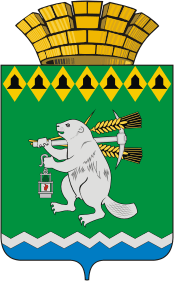 Дума Артемовского городского округаVI созыв14 заседание РЕШЕНИЕот  30 марта  2017 года                                                  			           № О повестке  14  заседания Думы Артемовского городского округаВ соответствии со статьей 11 Регламента Думы Артемовского городского округа, принятого решением Думы Артемовского городского округа от 13 октября 2016 года   № 11,Дума Артемовского городского округа РЕШИЛА:Утвердить повестку  14  заседания  Думы Артемовского городского округа:О результатах публичных слушаний по проекту  решения Думы Артемовского городского округа «О внесении изменений в Устав Артемовского городского округа».Докладывает Трофимов Константин Михайлович, председатель Думы Артемовского городского округа.О внесении изменений в Устав Артемовского городского округаДокладывает Пономарева Елена Витальевна, заведующий юридическим отделом Администрации Артемовского городского округа.О внесении изменений в Реестр должностей муниципальной службы, учреждаемых в органах  местного самоуправления Артемовского городского округа.Докладывает Пономарева Елена Витальевна, заведующий юридическим отделом Администрации Артемовского городского округа.О принятии Положения о ежегодном отчете главы Артемовского городского округа о результатах своей деятельности, о результатах деятельности Администрации Артемовского городского округа и иных подведомственных главе Артемовского городского округа органов местного самоуправления Артемовского городского округа, в том числе о решении вопросов, поставленных Думой Артемовского городского округаДокладывает Черемных Наталья Александровна, первый заместитель  глава  Администрации Артемовского городского округа.О награждении  Почетными  грамотами Думы Артемовского городского округа Кузнецовой Н.К., Суродеевой И.Н., Решетникова А.П.Докладывает Александр Михайлович Шарафиев, председатель постоянной комиссии по вопросам местного самоуправления, нормотворчеству и регламента.О проведении в 2017 году года экологии, года особо охраняемых природных территорий на территории Артемовского городского округа.Докладывает Александр Михайлович Королев, директор  МБУ Артемовского городского округа «Жилкомстрой».О реализации подпрограммы «Обеспечение рационального безопасного природопользования и обеспечение экологической безопасности территории» муниципальной программы «Развитие Артемовского городского округа на период до 2020 года» за 2016 год.Докладывает Королев Александр Михайлович, директор  МБУ Артемовского городского округа «Жилкомстрой».Об исполнении пункта 2 решения Думы Артемовского городского округа от16.02.2017 № 100 «Рассмотрение информации в порядке статьи 4  Федерального закона от 17.01.1992  № 2202-1 «О прокуратуре Российской Федерации», в части  исполнения органами местного самоуправления Артемовского городского округа требований законодательства в жилищно-коммунальной сфере, вступивших в законную силу судебных постановлений».Докладывают: Арсенов Владимир Степанович, председатель постоянной комиссии по жилищно-коммунальному хозяйству
Александр Иванович Миронов, заместитель главы Администрации Артемовского городского округа  по городскому хозяйству и строительствуПредседатель Думы.О рассмотрении протеста Свердловского межрайонного природоохранного прокурора на решение Думы Артемовского городского округа от 28.01.2010 № 764 (ред. от 29.11.2012) «О принятии Правил содержания домашних животных на территории Артемовского городского округа»Докладывает Арсенов Владимир Степанович, председатель постоянной комиссии по жилищно-коммунальному хозяйству.Содокладчик Королев Александр Михайлович, директор  МБУ Артемовского городского округа «Жилкомстрой». О внесении изменений в Правила содержания домашнихживотных на территории Артемовского городского округа.
Докладывает  Королев Александр Михайлович, директор  МБУ Артемовского городского округа «Жилкомстрой». Информация о качестве  питьевой воды в п. Красногвардейском.Докладывают Арсенов Владимир Степанович, председатель постоянной комиссии по жилищно-коммунальному хозяйству.Содокладчики:Миронов Александр Иванович, заместитель главы Администрации Артемовского городского округа  по городскому хозяйству и строительству
Пестовский Алексей Владимирович, директор МУП «Покровское ЖКХ». О внесении изменений  в  Положение о муниципальном унитарном предприятии Артемовского городского округа.Докладывает Юсупова Валентина Александровна, председатель Комитета по управлению муниципальным имуществом Артемовского городского округа.О принятии Положения о порядке перечисления  муниципальными унитарными предприятиями Артемовского городского округа в бюджет Артемовского городского округа части прибыли, оставшейся после уплаты налогов и иных обязательных платежей.Докладывает Юсупова Валентина Александровна, председатель Комитета по управлению муниципальным имуществом Артемовского городского округа. Отчет о деятельности Счётной палаты Артемовского городского округа в 2016 году.Докладывает Курьина Елена Александровна, председатель Счетной палаты Артемовского городского округа. Информация о результатах контрольного мероприятия  «Проверка исполнения  представлений и предписаний Счетной палаты Артемовского городского округа по вопросам проверок, проведенных в 2015-2016 годах».
Докладывает Курьина Елена Александровна, председатель счетной палаты Артемовского городского округа. О внесении изменений в решение Думы Артемовского городского округа от 29.08.2013 № 350 «О Порядке размещения сведений о доходах, расходах, об имуществе и обязательствах имущественного характера лица, замещающего муниципальную должность,  лиц, замещающих должности муниципальной службы, учрежденные  в Думе Артемовского городского округа, Счетной палате Артемовского городского округа,  и членов их семей в  информационно-телекоммуникационной сети «Интернет» и предоставления этих сведений средствам массовой информации для опубликования»Докладывает Александр Михайлович Шарафиев, председатель постоянной комиссии по вопросам местного самоуправления, нормотворчеству и регламента. О  назначении  Иванова М.В. помощником депутата Думы Артемовского городского округа Трофимова К.М.Докладывает Александр Михайлович Шарафиев, председатель постоянной комиссии по вопросам местного самоуправления, нормотворчеству и регламента. О  назначении  Бадиговой Л.Р., Зинатуллиной Л.М., Лубягиной Т.А. помощниками депутата Думы Артемовского городского округа Петровой Т.В.Докладывает Александр Михайлович Шарафиев, председатель постоянной комиссии по вопросам местного самоуправления, нормотворчеству и регламента. О  назначении  Кузьминых С.В., Пановой К.В.  помощниками депутата Думы Артемовского городского округа Гареевой Р.П.Докладывает Александр Михайлович Шарафиев, председатель постоянной комиссии по вопросам местного самоуправления, нормотворчеству и регламента. О  назначении  Топорковой Н.В. помощником депутата  Думы Артемовского городского округа Котловой Е.И.Докладывает Александр Михайлович Шарафиев, председатель постоянной комиссии по вопросам местного самоуправления, нормотворчеству и регламента.О  назначении Ергашева В.Н., Верещагиной Е.А.  помощниками депутата Думы Артемовского городского округа Пестовского А.В.Докладывает Александр Михайлович Шарафиев, председатель постоянной комиссии по вопросам местного самоуправления, нормотворчеству и регламента.О  назначении Попова В.В. помощником депутата Думы Артемовского городского округа Шабанова А.Л.Докладывает Александр Михайлович Шарафиев, председатель постоянной комиссии по вопросам местного самоуправления, нормотворчеству и регламента.О направлении Малых В.С., председателя постоянной комиссии по социальным вопросам и делам молодежи, в состав  межведомственной комиссии по  организации питания обучающихся муниципальных образовательных организаций Артемовского городского округа.Докладывает Сергей Борисович  Темченков, заместитель главы Администрации Артемовского городского округа по социальным вопросам.О ходе исполнения решения Думы Артемовского городского округа от 27.12.2016 № 67 «О признании депутатского обращения Котловой Е.И.,  депутата Думы Артемовского городского округа  по одномандатному  избирательному округу № 1 по вопросам благоустройства и освещения дворовой территории д.13  ул.Энгельса, депутатским запросом».Докладывает Александр Михайлович Шарафиев, председатель постоянной комиссии по вопросам местного самоуправления, нормотворчеству и регламента.Содокладчики: Александр Иванович Миронов, заместитель главы Администрации Артемовского городского округа по городскому хозяйству и строительству.Председатель ДумыАртемовского городского округа 		                                   К.М.Трофимов